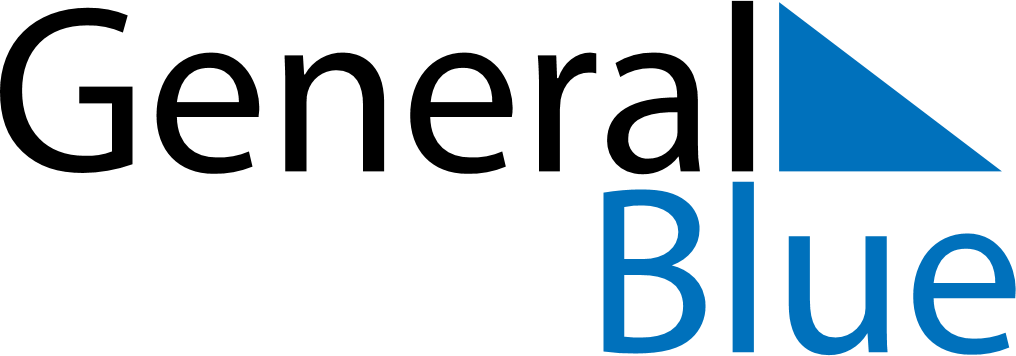 October 2029October 2029October 2029October 2029ChinaChinaChinaMondayTuesdayWednesdayThursdayFridaySaturdaySaturdaySunday12345667National DayNational DayNational Day8910111213131415161718192020212223242526272728293031